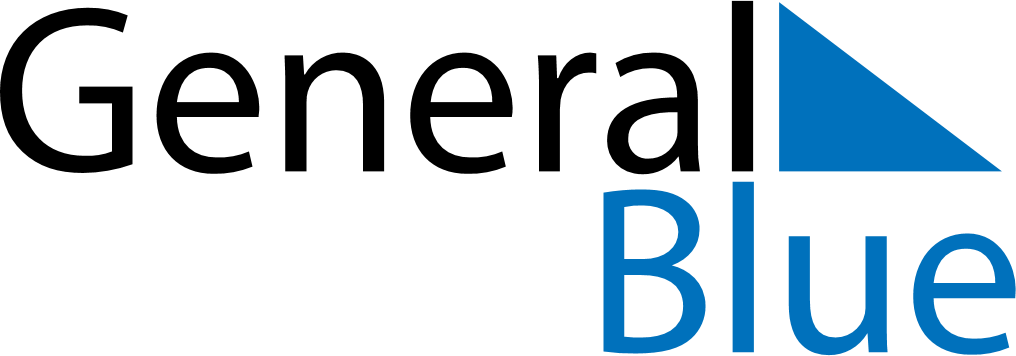 April 2030April 2030April 2030MayotteMayotteMONTUEWEDTHUFRISATSUN12345678910111213141516171819202122232425262728Easter MondayAbolition of Slavery2930